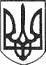 РЕШЕТИЛІВСЬКА МІСЬКА РАДАПОЛТАВСЬКОЇ ОБЛАСТІ(тридцять шоста позачергова сесія восьмого скликання)РІШЕННЯ25 серпня 2023 року                      м. Решетилівка                           № 1550-36-VIІIПро приватизацію об’єкта малої приватизації - нежитлової будівлі громадського будинку (побут комбінату) розташованого за адресою: вул. Молодіжна, 60-а в с. Піщане, Полтавського району, Полтавської областіКеруючись пунктом 30 частини першої статті 26 Закону України „Про місцеве самоврядування в Україні”, Законом України „Про приватизацію державного і комунального майна”, постановою Кабінету Міністрів України від 10 травня 2018 року № 432 „Про затвердження Порядку проведення електронних аукціонів для продажу об’єктів малої приватизації та визначення додаткових умов продажу”, рішеннями Решетилівської міської ради від 28.04.2023 № 1392-32-VІІІ „Про затвердження Переліку об’єктів нерухомого майна комунальної власності Решетилівської міської територіальної громади, що підлягають приватизації”, від 22.05.2023 № 1433-33-VІІІ „Про приватизацію об’єкта нерухомого майна комунальної власності Решетилівської міської територіальної громади”, заслухавши інформацію начальника відділу з юридичних питань та управління комунальним майном виконавчого комітету Решетилівської міської ради Наталію Колотій, враховуючи висновки спільних постійних комісій міської ради, Решетилівська міська радаВИРІШИЛА:1. Інформацію про приватизацію об’єкта малої приватизації - нежитлової будівлі громадського будинку (побут комбінату), розташованого за адресою: вул. Молодіжна, 60-а с. Піщане Полтавського району Полтавської області, взяти до відома (додається).2. Доручити виконавчому комітету Решетилівської міської ради укласти в нотаріальному порядку договір купівлі-продажу об’єкта малої приватизації - нежитлової будівлі громадського будинку (побут комбінату), розташованого за адресою: вул. Молодіжна, 60-а с. Піщане Полтавського району Полтавської області від імені Решетилівської міської ради з переможцем аукціону Шкурупій Ганною Іванівною.3. Уповноважити міського голову Дядюнову Оксану  підписати договір купівлі-продажу об’єкта малої приватизації - нежитлової будівлі громадського будинку (побут комбінату), розташованого за адресою: вул. Молодіжна, 60-а с. Піщане Полтавського району Полтавської області з Шкурупій Ганною Іванівною, після сплати покупцем на відповідний рахунок розпорядника коштів ціни продажу об’єкта малої приватизації.4. Контроль за виконання цього рішення покласти на постійну комісію з питань земельних відносин, екології, житлово-комунального господарства, архітектури, інфраструктури, комунальної власності та приватизації (Захарченко Віталій).Міський голова                                                                      Оксана ДЯДЮНОВАІнформаціяпро приватизацію  об’єкта малої приватизації - нежитлової будівлі громадського будинку (побут комбінату) розташованого за адресою: вул. Молодіжна, 60-а                 с. Піщане, Полтавського району, Полтавської областіПриватизація об’єкта комунального майна нежитлової будівлі громадського будинку (побут комбінату), загальною площею 190,1 кв. м., розташованого по вул. Молодіжна, 60-а в с. Піщане Полтавського району Полтавської області здійснювалась відповідно до Закону України „ Про приватизацію державного і комунального майна”, Постанови Кабінету Міністрів України від 10 травня 2018 року № 432 „ Про затвердження Порядку проведення електронних аукціонів для продажу об’єктів малої приватизації та визначення додаткових умов продажу”. Рішенням тридцять другої позачергової сесії Решетилівської міської ради від 28.04.2023 № 1392-32-VІІІ „Про затвердження Переліку об’єктів нерухомого майна комунальної власності Решетилівської міської територіальної громади, що підлягають приватизації” було визначено органом приватизації об’єктів, малої приватизації, нерухомого майна комунальної власності - виконавчий комітет Решетилівської міської ради та уповноважено вживати заходи щодо забезпечення приватизації об’єктів нерухомого майна громади, згідно затвердженого переліку. Рішенням тридцять третьої позачергової сесії Решетилівської міської ради від 22.05.2023 № 1433-33-VІІІ „Про приватизацію об’єкта нерухомого майна комунальної власності Решетилівської міської територіальної громади” було визначено здійснити приватизацію об’єкта нерухомого майна по вул. Молодіжна, 60-а в с. Піщане, Полтавського району, Полтавської області, нежитлова будівля громадський будинок (побут комбінату), загальною площею 190,1 м.кв., шляхом продажу на аукціоні.Продаж об’єкта малої приватизації проводився через електронну торгову систему ProZorro.Продажі. На виконання вимог Закону України „Про приватизацію державного і комунального майна”, між виконавчим комітетом Решетилівської міської ради, як органом приватизації та Товариством з обмеженою відповідальністю «Е-ТЕНДЕР», укладено договір про проведення електронних аукціонів з продажу об’єктів малої приватизації між організатором аукціону та оператором електронного майданчика. Розпорядженням міського голови від 24 травня 2023 року № 143 створено аукціонну комісію з продажу об’єкта малої приватизації. В ході роботи комісії було встановлено, що згідно з частиною 4 статті 22 Закону України «Про приватизацію державного і комунального майна»  стартова ціна об’єкта малої приватизації визначається аукціонною комісією на рівні балансової вартості об’єкта. У разі відсутності балансової вартості об’єкта малої приватизації така вартість встановлюється аукціонною комісією на підставі вартості, визначеної відповідно до Методики оцінки майна, затвердженої Постановою Кабінету Міністрів України від 10 грудня 2003 року № 1891.Балансова вартість  громадського будинку (побут комбінату), загальною площею 190,1 м.кв., розташованого по вул. Молодіжна, 60-а в с. Піщане Полтавського району Полтавської області відповідно до бухгалтерської довідки про балансову вартість, становить 0,00 грн. Аукціонною комісією було прийнято рішення провести незалежну оцінку з визначення ринкової вартості об’єкта приватизації для встановлення стартової ціни продажу об’єкта на електронному аукціоні. Проведення такої оцінки майна здійснюється шляхом укладання договорів з суб'єктами оціночної діяльності - суб'єктами господарювання, визначеними на конкурсних засадах у порядку, встановленому Законом України „ Про оцінку майна, майнових прав та професійну оціночну діяльність в Україні”.	Так, рішенням виконавчого комітету Решетилівської міської ради від        31 травня 2023 року № 112, створено конкурсну комісію з відбору суб’єкта оціночної діяльності та робочу групу з опрацювання документів претендентів, затверджено їх персональний склад. Відповідно до якого, оголошено конкурс з  відбору суб’єктів оціночної діяльності, які будуть залучені до проведення незалежної оцінки об’єктів нерухомого майна територіальної громади, за результатами конкурсу. Участь у конкурсі взяли два претенденти. За результатами конкурсу, який відбувся 16 червня 2023 року, переможцем конкурсного відбору визначено - суб’єкта оціночної діяльності Бардакова А.І.Згідно з висновком оцінювача про ринкову вартість об’єкта малої приватизації Бардакова Анатолія Івановича від 26 червня 2023 року ринкова вартість громадського будинку (побут комбінату), загальною площею 190,1 м.кв., розташованого по вул. Молодіжна, 60-а в с. Піщане, Полтавського району, Полтавської області та рецензії на звіт з незалежної оцінки вищезазначеного об’єкта (рецензент суб’єкт оціночної діяльності ФОП Волков К.Є., дата рецензування 27 червня 2023 року) складає:  187483 грн. 00 коп. (сто вісімдесят сім тисяч чотириста вісімдесят три грн. 00 коп.) без врахування ПДВ.10 липня 2023 року на засіданні аукціонної комісії з продажу об’єктів малої приватизації підготовлено текст Інформаційного повідомлення про проведення електронного аукціону з умовами щодо приватизації об’єкта за адресою: вул. Молодіжна, 60-а, с. Піщане, Полтавського району, Полтавської області. Та на виконання вимог Закону, інформаційне повідомлення підлягає затвердженню органом приватизації. Відповідно, рішенням виконавчого комітету Решетилівської міської ради 13 липня 2023 року № 152 затверджено протокол засідання аукціонної комісії та інформаційне повідомлення.16 липня 2023 року інформаційне повідомлення про проведення електронного аукціону з умовами щодо приватизації об’єкта за адресою: вул. Молодіжна, 60-а, с. Піщане, Полтавського району, Полтавської області опубліковано в електронній торговій системі ProZorro.Продажі. На підставі якого автоматично електронною торговою системою оголошено проведення аукціону.Оператором електронного майданчика 07.08.2023 о 20:00:03 год. сформовано протокол про результати електронного аукціону № SPE001-UA-20230716-62680 згідно якого встановлено, що наявний  один учасник аукціону Шкурупій Ганна Іванівна. Відповідно до Постанови Кабінету Міністрів України від 10 травня     2018 року № 432 „Про затвердження Порядку проведення електронних аукціонів для продажу об’єктів малої приватизації та визначення додаткових умов продажу” (далі – Порядок), після надходження від оператора електронного майданчика, через який подано одну заяву на участь в електронному аукціоні, підписаного особою, що подала таку заяву, та оператором протоколу про результати електронного аукціону, орган приватизації опубліковує рішення про приватизацію шляхом викупу через особистий кабінет протягом п’яти робочих днів з дня формування протоколу про результати електронного аукціону, після чого затверджує та опубліковує в електронній торговій системі такий протокол у порядку та строки, визначені пунктом 68 Порядку. 	Відповідно, рішеннями виконавчого комітету Решетилівської міської ради  10 серпня 2023 року № 179 та № 180 вирішено здійснити приватизацію об’єкта малої приватизації - нежитлової будівлі громадського будинку (побут комбінату), загальною площею 190,1 кв. м., розташованого по вул. Молодіжна, 60-а в с. Піщане Полтавського району Полтавської області, шляхом викупу покупцем Шкурупій Ганною Іванівною, яка єдина подала заяву на участь в електронному аукціоні з продажу вказаного об’єкта за запропонованою нею ціною, що є не нижчою стартової ціни, у розмірі 187483,00 грн. (сто вісімдесят сім тисяч чотириста вісімдесят три гривні 00 копійок ) без урахування податку на додану вартість та затверджено протокол електронного аукціону                  № SPE001-UA-20230716-62680 сформованого 07.08.2023 о 20:00:03 год. оператором електронного майданчика ТОВ «Е-ТЕНДЕР». Дані рішення в електронній торговій системі оприлюднено у встановлений законом строк.	Разом з тим, результати проведеної роботи з приватизації об’єктів комунальної власності висвітлено на офіційному веб-сайті Решетилівської міської ради.	Станом на 25 серпня 2023 року очікується оплата переможцем аукціону вартості об’єкта приватизації після чого буде укладено договір купівлі-продажу об’єкта малої приватизації.Начальник відділу з юридичних питаньта управління комунальним майном                                           Наталія КОЛОТІЙДодаток до рішення Решетилівської міської ради VIII скликання25 серпня 2023 року №1550-36-VIII(36 позачергова сесія)